ПРОЕКТ                                                                                                                                                                   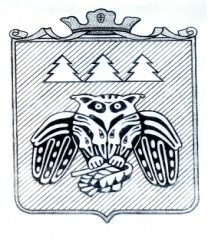 « Придаш » сикт  овмодчоминса    СоветСовет сельского поселения  «Слудка»168204, Республика Коми, Сыктывдинский район, с. СлудкаКЫВКÖРТÖДРЕШЕНИЕОб утверждении отчёта главы сельского поселения «Слудка»о деятельности администрации и Совета СП «Слудка»  за 2020 год Принято Советом  сельского поселения «Слудка»                                     от ________2021 г.	№ ________                  Руководствуясь  пп.27,29 ст.  36 Федерального закона № 131 – ФЗ от 06.10.03 «Об общих принципах организации местного самоуправления в РФ»,  ст. 22  Устава сельского поселения «Слудка» Совет сельского поселения решил:Утвердить отчёт главы сельского поселения  о деятельности администрации и Совета СП «Слудка» за 2020 год (отчёт прилагается).Настоящее решение подлежит обнародованию.Контроль за исполнением настоящего решения возложить на главу сельского поселения «Слудка».Глава сельского поселения «Слудка»                                   Н.Ю.КосолаповаОтчёт Главыо деятельности администрации и Совета  сельского поселения «Слудка» за 2020 годРабота администрации и Совета сельского поселения «Слудка» в 2020 году была направлена на  реализацию полномочий, предусмотренных ФЗ от 06.10.03 № 131 – ФЗ «Об общих принципах организации местного самоуправления в РФ» и Уставом сельского поселения «Слудка», Положением об администрации.На  территории СП «Слудка»  фактически проживает 803  человек в 7 населённых пунктах: Шыладор, Ипатово, Прокопьевка, Слудка, Усть –Пожег, Большая Парма. Родилось за  2020  год 2  детей  (2019 -3). Умерло 12 человек (2019 - 12)  Функционируют следующие учреждения и организации: культура – 1, образование -1, здравоохранение -1, торговли – 3. Обеспечение услугами торговли и бытового обслуживания осуществляется через  ПО «Сыктывдин», ИП «Цывунина», ИП «Игушева». Работают ИП «Доронин», ООО «Лев».Деятельность администрации и Совета сельского поселения «Слудка» была направлена на решение следующих задач:1.Обеспечение жизнедеятельности населения, проживающего  на территории администрации.2. Благоустройство территории сельского поселения.3. Содержание и оборудование улично – дорожной сети.4. Обеспечение мер безопасности населения, предупреждение ЧС.5.  Организация досуга населения и развитие физической культуры.6. Обеспечение занятости безработных и несовершеннолетних граждан.7. Профилактика негативных явлений, снижение правонарушений среди молодёжи, безработных и несовершеннолетних граждан.8. Содержание жилищного фонда  в сельском поселении.9. Увеличение доходной части бюджета сельского поселения.Для решения данных задач финансовым управлением района был  сформирован на 2020 год бюджет сельского поселения. Сумма  расходов составила 5 440,6 тыс. руб. при доходе  - 5 060,8  тыс. руб. Дефицит бюджета составила – 379,8. В том числе:1. На реализацию программы «Занятость населения» - 160,0 тыс. руб.2. Организация безопасности жизнедеятельности населения и предупреждение ЧС – 63,2 тыс. руб.3.  Благоустройство территории (реализация проекта «народный бюджет» «Ремонт уличного освещения в с. Слудка»– 337,4,0 тыс. руб.5.Содержание улично – дорожной сети  и дорог общего пользования в зимний период  – 595, 6 руб. Ремонт УДС – 107,0 тыс. п. Усть –Пожег, Позялэм; с. Слудка – 180,0 тыс. руб.   6. Оплата уличного освещения  – 528,7 тыс.руб.7. Ремонт уличного освещения -72,0 тыс. руб.8. Приобретение материалов для муниципал. жилого фонда – 8,5тыс. руб.9.Оборудование мусорных контейнерных площадок в д. Прокопьевка, Ипатово, Шыладор – 145,0 тыс. руб.Выполнение государственных полномочий:Военкомат – 135,2 тыс.руб.            Собственные доходы составили 170,0  тыс. р. (в 2019 – 269,0 т.р.), которые были направлены на выполнение вопросов местного значения.Исходя из задач был разработан план работы администрации и Совета сельского поселения «Слудка». Приоритетными направлениями работы в 2020 году были:I. Состояние противопожарной безопасности населения на территории СП «Слудка». По данному направлению были запланированы и выполнены следующие мероприятия:1. Ремонт пожводоёмов в количестве 5 шт.;  2.Организована  работа ДПД из 9 чел., в профилактических мероприятиях3.  Проведены беседы и инструктажи с населением.4. Расчистка подъездов в зимний период, рубка ивняка вокруг ПВ. II. Предупреждение ЧС на территории сельского поселенияБыли проведены следующие мероприятия:1. Подготовительные работы к половодью в п. Усть –Пожег, проведение паводковых мероприятий .Уборка территории после половодья  (за счет безработных граждан). Израсходовано средств – 63,2 тыс. руб.            III. Благоустройство  территории: Проведены следующие работы:1. Уборка территории в населённых пунктах. (за счёт безработных и организаций)2. Субботники в местах захоронения (кладбища);3. Проведены  работы по освещению улиц в населенных пунктах д. Ипатово  Шыладор, Позялэм, усть -Пожег на сумму 72,0 тыс. руб. 4. Участие в проекте «народный бюджет» «Ремонт уличного освещения в с. Слудка) – 337,4,0 тыс. руб.IV. Содержание улично – дорожной сети В том числе: зимнее содержание улично – дорожной сети  - 595,6 тыс. р., летнее содержание: ремонт подъездной дороги п. Усть – Пожег и профилирование дорог п. Позялэм, Б. Парма, Усть – Пожег – 107,0 тыс. руб., подсыпка улиц в с. Слудка 180,0 тыс.р.               V. Содержание муниципального жилого фонда1. Ремонт  – за счет материала из средств соцнайма, приобретена краска, электроматериалы  – 8,5.VI. Развитие личного подсобного хозяйстваНа территории сельского поселения находятся:1.  398 ЛПХ , занимающихся огородничеством,  ЛПХ,  где содержится 5   голов скота. КРС - 3 голов скота.VII.Организация досуга и физической культуры  на территорииОсуществляется через Дом культуры с. Слудка, организацию спортивного кружка при школе.  Все мероприятия досугового характера проведены в онлайн режиме в с короновирусом.  При ДК с. Слудка проводятся кружки. Но организация вечернего досуга для населения, особенно для молодежи,  желает лучшего. Одна из причин –не соответствие условий работы для проведения мероприятий в клубе.VIII.Обеспечение занятости безработных и несовершеннолетних граждан	Администрация сельского поселения ежегодно заключает договора с Центром занятости Сыктывдинского района по содействию занятости населения.  На 2020 год был разработан план мероприятий по организации общественных и временных работ для безработных граждан и граждан, испытывающих трудности в поиске работы. На 01 01.20  на учёте 20 безр.,  На выполнение программы «Занятость населения в СП «Слудка» израсходовано из местного бюджета 160, 0 тыс руб. В течение года обратилось в Службу занятости 40 безработных и несовершеннолетних граждан. Трудоустроено было на общественных и временных работах 40 безработных. Выполнены были социально – значимые общественные работы:Противопожарные мероприятия (рубка кустарников, ремонт пожводоемов, расчистка от снега, оборудование пожарных водоемов, обустройство мест отдыха).Благоустройство территории (уборка мусора с территории, уборка кладбищ). Подготовительные мероприятия к весеннему паводку в п. Усть – Пожег ( ремонт переходных плавучих мостков, ремонт тротуаров, уборка территории после паводка)Ремонт улично – дорожной сети.IХ. Профилактика  негативных явлений (правонарушений и преступлений) среди несовершеннолетних и безработных граждан, молодёжи.                Профилактическую работу  с населением проводят профилактические службы, находящиеся на территории  СП «Слудка» (комиссия по ДМП, комиссия по правопорядку), участковый уполномоченный полиции. На учете при администрации  состоят 2 семьи СОП, из них несовершеннолетних -4            Для профилактической работы среди несовершеннолетних и молодежи созданы общественные организации: Совет Профилактики при МОУ «Слудская ООШ», Совет Молодёжи при ДК, Женсовет села, общественная комиссия по семейной, детской и молодёжной политике, комиссия по правопорядку при администрации. На учете при комиссии по семейной, детской и молодёжной политике - 2 семьи СОП. Со всеми неблагополучными семьями и семьями «группы риска» ведется профилактическая работа, проводятся рейды. Проблема в данных семьях  - распитие спиртных напитков родителями.            Одна из причин правонарушений среди несовершеннолетних –отсутствие должного контроля со стороны родителей. А также организация вечернего досуга для них. В последнее время на территории имеет место быть женский алкоголизм. Проводится недостаточная работа участковым, общественными организациями по профилактике алкоголизма с данной категорией.XI.  Организация территориального самоуправления на территории СП «Слудка»На территории  2 ТОСа.: 2 – без образования юрлица.Члены ТОС принимают участие в общественных работах по благоустройству своих территорий.           В течение 2020 года из-за  пандемии проведено 2 заседания администрации, а также в режиме «телефонного звонка», на которых  рассматривались следующие вопросы:Об итогах работы администрации за 2019 год. Рассмотрение  плана работы на 2020 год.О  выполнении программы «Благоустройство территории» и реализация проекта «народный бюджет».Об организации мероприятий к половодью и осуществления мероприятий по ГО и ЧС, утверждении плана мероприятий по профилактике безопасности на водных объектах.О противопожарном режиме в СП «Слудка» в период холодов. О  противопожарном режиме в период праздничных и выходных дней.О мероприятиях в период новогодних и рождественских праздников.Проведено 12 заседаний Совета сельского поселения, на которых рассмотрено 27 вопросов. Из них:О бюджете СП  - 10О программе развития СП,  планах работы - 3По социальным вопросам- 6Об отчёте руководителя администрации -1Заслушано специалистов администрации -2Иные вопросы -  5Направлено  депутатских запросов - 2Публичных слушаний - 2Собрание жителей - 1Остаются не решенными следующие вопросы:Содержание улично – дорожной сетиСодержание уличного освещенияБорьба с борщевиком на сельхозяйственных землях.Количество заброшенных домов и зарастание данных участков сорной растительностью.Поэтому на 2021 год приоритетными направлениями работы администрации и Совета сельского поселения будут:1.Благоустройство территории сельского поселения.(уличное освещение, ремонт улично – дорожной сети, ремонт уличное освещение в д. Б.Парма, Прокопьевка)2.Безопасность жизнедеятельности населения СП «Слудка ( проведение работы для включения аварийного жилья в программу переселения, не вошедшие в 1 этап)) 3.  Снижение уровня безработицы.4 Профилактика правонарушений и преступлений среди населения (работа с семьями, ведущими асоциальный образ жизни).Увеличение доходной базы сельского поселения «Слудка» (работа с населением по оформлению имущества).Работа с родственниками по заброшенным домам.Для решения данных проблем необходимо сделать следующее:Участие администрации в реализации проекта «Народный бюджет» для привлечения дополнительных финансовых средств (разработано  2 проекта на 2021 г.   а также в грантах (разработано и направлено 2 проекта минсельхоз) через различные министерства.Включение в федеральную программу  аварийный жилфонд п. Усть –Пожег для дальнейшего переселения граждан п. Усть –Пожег из ветхого и аварийного жилья (проведена работа по формированию Реестра домов, официально признанных аварийными и подлежащими сносу, которые включены в Федеральную программу переселения на 2019 -2024 гг), которые не вошли в 1-2 этапы переселения.Содействие  в реализации инвестиционных проектов на территории сельского поселения для открытия новых рабочих мест .Разработка плана мероприятий по организации общественных и временных работ для безработных граждан. Работа  с жителями поселения и оказание помощи по сбору пакета документов для оформления имущества, а также по принуждению к оформлению имущества.Предоставление паевых земель, заросших борщевиком,  в оборот сельхозпредприятиям, КФК, ЛПХ.